Аппликация: «Носит одуванчик желтый сарафанчик»Приготовьте все необходимые материалы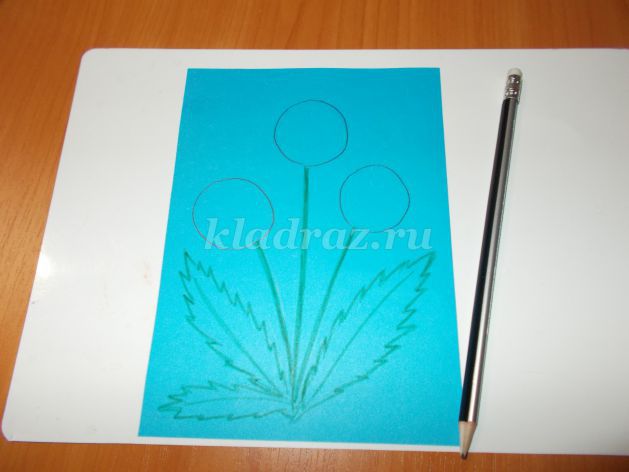 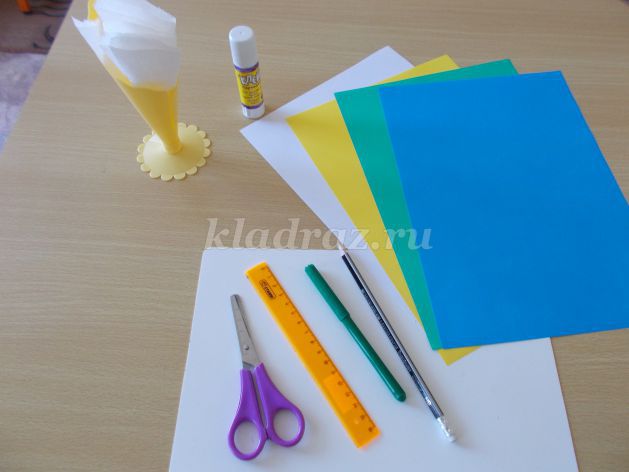 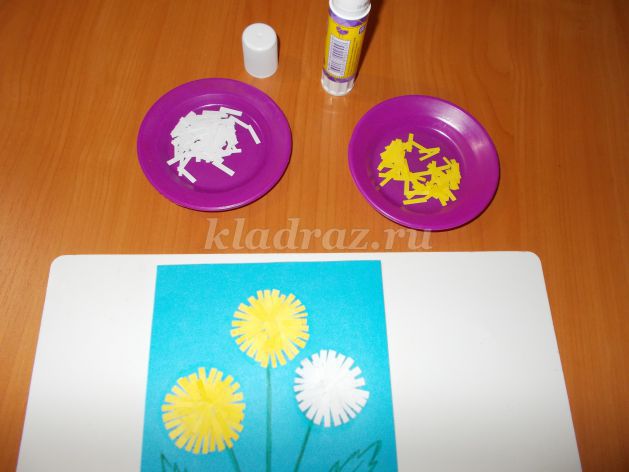 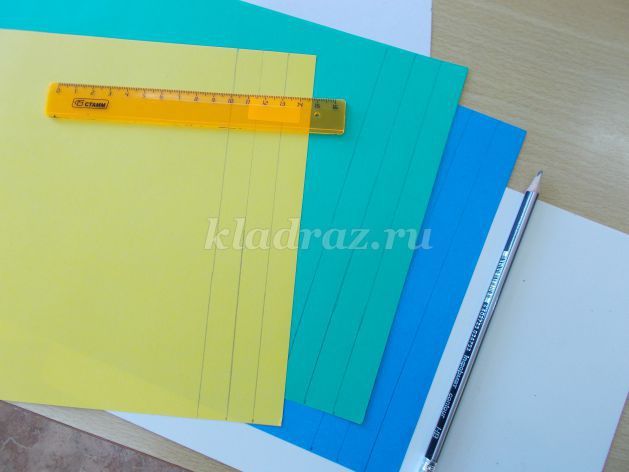 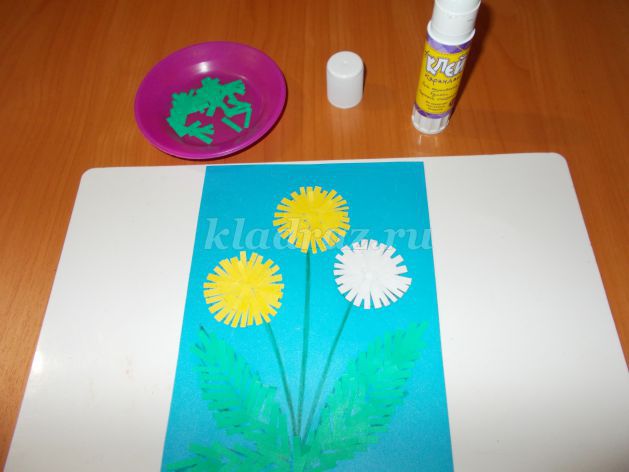 